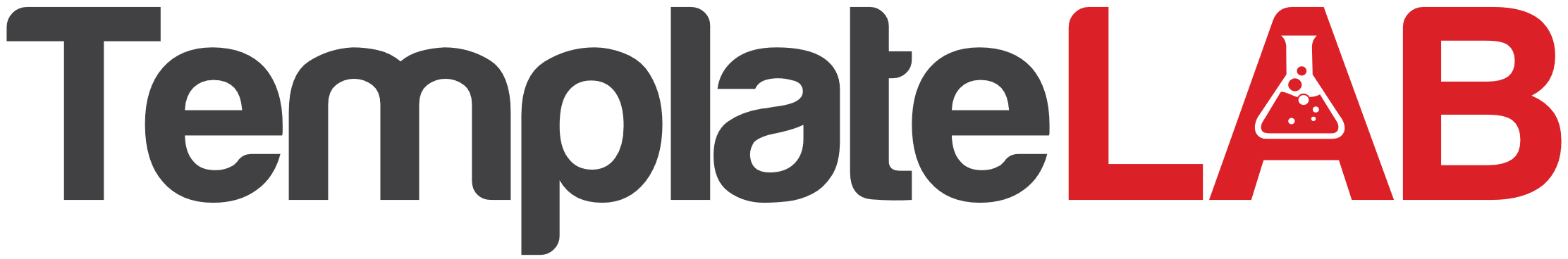 STARTENDBOOK NAMEAUTHORRATING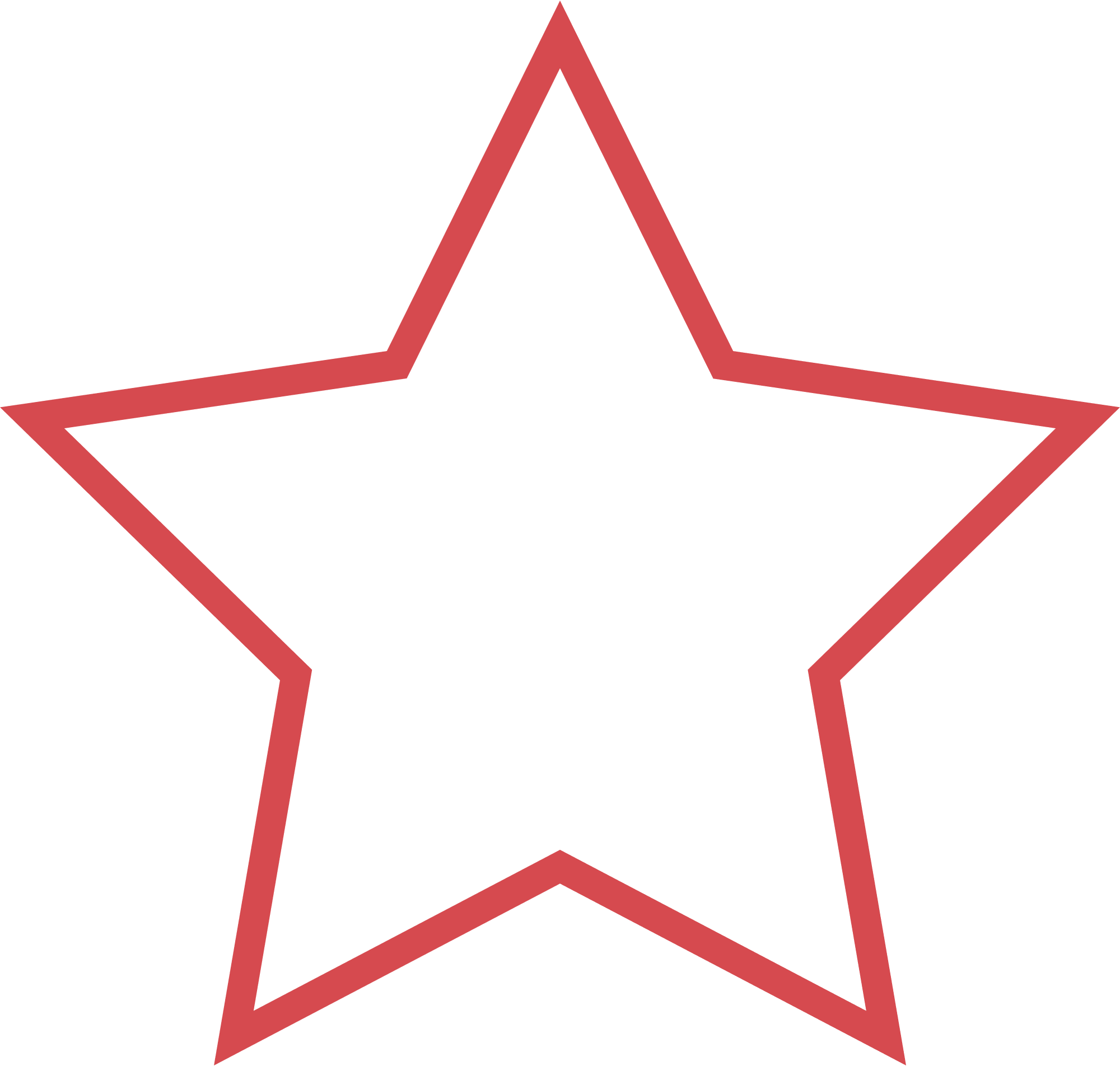 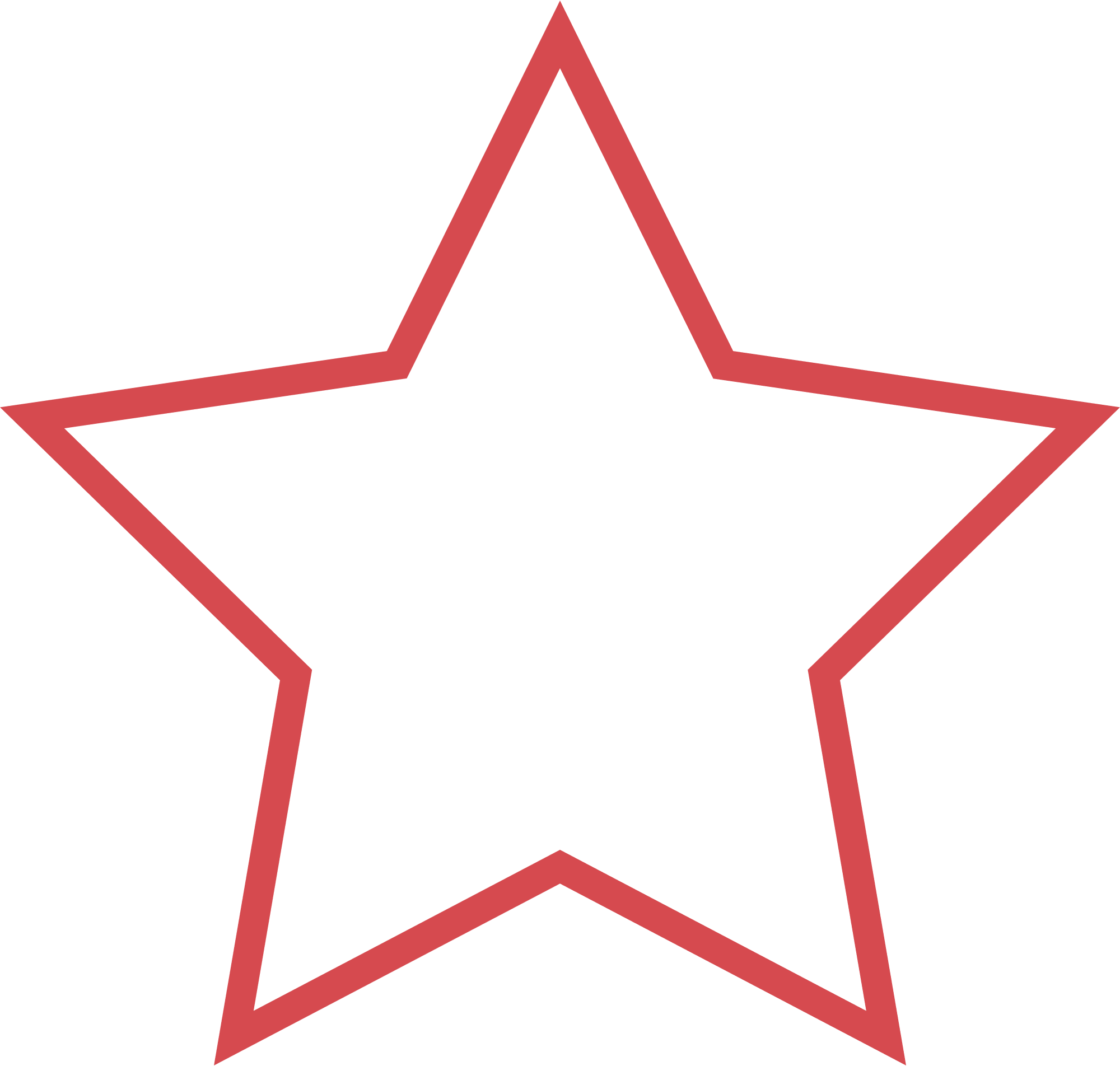 